znak sprawy: WIP.271.15.2019 					Proszowice, 25.10.2019 r.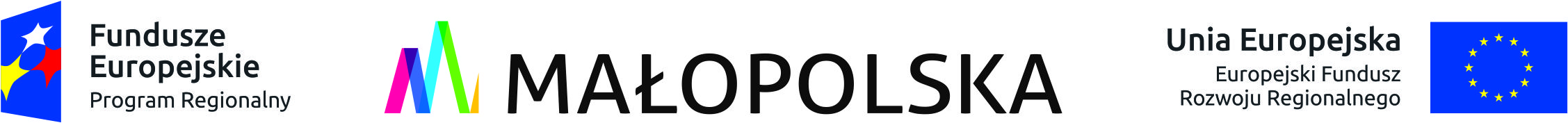 dotyczy:	postępowania o udzielenie zamówienia publicznego w trybie przetargu nieograniczonego na zagospodarowanie Parku Miejskiego w Proszowicach w ramach projektu „Przestrzenie czasu wolnego w mieście Proszowice – obszar sportu i rekreacji” Działanie 11.1 Rewitalizacja miast RPO WM na lata 2014-2020Na podstawie art. 92 ust. 1 ustawy z dnia 29 stycznia 2004 r. – Prawo zamówień publicznych (Dz. U. z 2019 r. poz. 1843) Zamawiający – Gmina Proszowice informuje, że w postępowaniu o udzielenie zamówienia publicznego w trybie przetargu nieograniczonego na zagospodarowanie Parku Miejskiego w Proszowicach w ramach projektu „Przestrzenie czasu wolnego w mieście Proszowice – obszar sportu i rekreacji” Działanie 11.1 Rewitalizacja miast RPO WM na lata 2014-2020 zostały złożone 4 oferty.Jako najkorzystniejsza została wybrana oferta złożona przez SORTED Sp. z o.o., Chyliczki, ul. Wschodnia 27B, 05-500 Piaseczno, która uzyskała największą liczbę punktów.Zamawiający wykluczył Wykonawcę - Firmę Budowlano Handlowo Usługową „OPTIMUM”Władysław Rakoczy, Boronice 63, 28-500 Kazimierza Wielka, na podstawie art. 24 ust. 1 pkt 12 ustawy. Oferta wykluczonego Wykonawcy na podstawie art. 24 ust. 4 ustawy, została uznana za odrzuconą. Wykonawca nie wykazał spełniania warunków udziału w postępowaniu. Zamawiający w prowadzonym postępowaniu wezwał Wykonawcę, którego oferta została uznana za najkorzystniejszą, na podstawie art. 26 ust. 2 ustawy do złożenia dokumentów. Wykonawca na wezwanie w wyznaczonym terminie nie złożył dokumentów. Zamawiający działając na podstawie art. 26 ust. 3 ustawy wezwał Wykonawcę do złożenia dokumentów. Wykonawca nie złożył dokumentów. W związku z powyższym Zamawiający wykluczył Wykonawcę.Zamawiający odrzucił na podstawie art. 89 ust. 1 pkt 7a ustawy oferty złożone przez:Apis Polska Sp. z.o.o. ul. 3 Maja 85, 37-500 JarosławFirma FRANCUZ Bogdan Francuz Żębocin 24b, 32-100 ProszowiceWykonawcy nie przedłużyli terminu związania ofertą.Burmistrz Miasta i Gminy 
Proszowice  Otrzymują:SORTED Sp. z o.o., Chyliczki, ul. Wschodnia 27B, 05-500 PiasecznoFirma Budowlano Handlowo Usługowa „OPTIMUM” Władysław Rakoczy, Boronice 63, 28-500 Kazimierza WielkaApis Polska Sp. z.o.o. ul. 3 Maja 85, 37-500 JarosławFirma FRANCUZ Bogdan Francuz Żębocin 24b, 32-100 ProszowiceINFORMACJA O WYBORZENAJKORZYSTNIEJSZEJ OFERTY(pieczęć Zamawiającego)Firma i adres Wykonawcyw kryterium:w kryterium:łączniepkt z uwzględnieniem wag kryteriówFirma i adres Wykonawcycena[waga 60%]pktokres gwarancji[waga 40%]pktłączniepkt z uwzględnieniem wag kryteriówSORTED Sp. z o.o.Chyliczki, ul. Wschodnia 27B05-500 Piaseczno6040100Apis Polska Sp. z.o.o.ul. 3 Maja 8537-500 Jarosławoferta odrzuconaoferta odrzuconaoferta odrzuconaFirma Budowlano Handlowo Usługowa „OPTIMUM”Władysław Rakoczy z siedzibą w Boronice 63, 28-500 Kazimierza Wielkawykonawca wykluczonyoferta uznana za odrzuconąwykonawca wykluczonyoferta uznana za odrzuconąwykonawca wykluczonyoferta uznana za odrzuconąFirma FRANCUZ Bogdan FrancuzŻębocin 24b32-100 Proszowiceoferta odrzuconaoferta odrzuconaoferta odrzucona